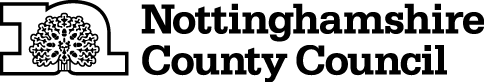 TEMPORARY CLOSURE OF BRIDLEWAYTHE NOTTINGHAMSHIRE COUNTY COUNCIL (NEWARK UNRECORDED BRIDLEWAY OFF BOWBRIDGE ROAD) (TEMPORARY PROHIBITION) ORDER 2020NOTICE IS HEREBY GIVEN  that the Nottinghamshire County Council intends not less than seven days from the date of this Notice to make an Order, under Section 14 of the Road Traffic Regulation Act 1984, the effect of which will be:-No person shall:-(a)   proceed on foot,(b)  cause any pedal cycle to proceed,(c)  cause any horse to proceed and(d)  cause any animal to proceed,	in the following length of Bridleway at Newark in the District of Newark and Sherwood: -	Newark Unrecorded Bridleway off Bowbridge Road -  between grid reference points SK 8025 5239, Bowbridge Road  and SK 8048 5245, a distance of 235 metres.AND NOTICE IS HEREBY FURTHER GIVEN that during the period of restriction there is no alternative route on public rights of way.The prohibition shall apply to enable works to be carried out and in respect of the likelihood of danger to the public and damage to the bridleway.  It may also apply on subsequent days when it shall be necessary.  If the works are not completed within 6 months, the Order may be extended.The prohibition is required to enable approved development works either side of the Bridleway, and in respect of the likelihood of danger to the public and damage to the path.THIS CLOSURE WILL ONLY TAKE EFFECT WHEN SIGNS INDICATING CLOSURE ARE DISPLAYEDTHIS NOTICE IS DATED THIS 8TH DAY OF OCTOBER 2020.Corporate Director of PlaceNottinghamshire County CouncilCounty HallNG2 7QPFor more information contact the Rights of Way office on (0115) 977 5680IT IS INTENDED that the prohibition will apply as follows:-From Monday, 26th October 2020 until Sunday, 25th April 2021 inclusive.